Zarząd Dróg Wojewódzkich w Zielonej Górze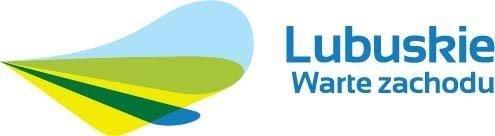 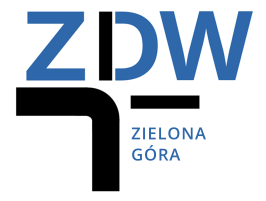 Rejon Dróg Wojewódzkich w Kożuchowie ul. Szprotawska 3067-120 Kożuchów	tel. 68 355 26 14 (15)fax. 68 355 26 14 (15)e-mail: rdwk@zdw.zgora.plZDW-ZG-RDWK-3321-08/22					                  Kożuchów, ………………..INFORMACJA O WYBORZENAJKORZYSTNIEJSZEJ OFERTYDot. Zapytania ofertowego na wykonanie:Zakup części i materiałów eksploatacyjnych do maszyn do bieżącego utrzymania dróg na potrzeby Rejonu Dróg Wojewódzkich w KożuchowieZarząd Dróg Wojewódzkich w Zielonej Górze informuje, że w wyniku przeprowadzonego postępowania o udzielenie zamówienia o wartości szacunkowej nieprzekraczającej kwoty netto 130 tys. złotych dotyczącego w/w zadania za najkorzystniejszą uznano ofertę złożoną przez: Firma wielobranżowa KEA, Elżbieta Kloc, ul. Urszuli 1, 65-147, Zielona Góra                                                              z ceną ofertową brutto: 17 687,15 złWybrany Wykonawca spełnia wymagane warunki opisane w Zapytaniu ofertowym. W postępowaniu jedynym kryterium oceny ofert jest cena (wartość brutto wyrażona w zł). Oferta w/w Wykonawcy jest najkorzystniejsza (najniższa cena).Informacja o wykonawcach, którzy złożyli oferty wraz z punktacją przyznaną poszczególnym wykonawcomDziękujemy za udział w postępowaniu. 							                     Podpisano:…………………………………      Oferta nrNazwa i adres wykonawcyCena brutto złŁączna liczba punktów1PILMAR, Przedsiębiorstwo wielobranżowe, Marian Towpik, 65-409 Zielona Góra, ul. Moniuszki 320 398,81872Firma wielobranżowa KEA, Elżbieta Kloc, ul. Urszuli 1, 65-147 Zielona Góra17 687,15100